    Application for a NURSERY place at WORTHINGTON PRIMARY SCHOOL         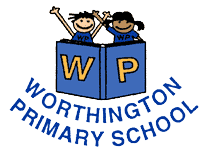 September 2023 Application DOB:  01/09/19 - 31/08/20(Application Deadline: 23rd January 2023)Personal Details (Please complete both sides of this form in Block Capitals)CHILD’S LEGAL PARENTS/GUARDIANS/CARERSOther Information(Please answer all questions)Places required          Please state places you would prefer             This form should be read and completed in conjunction with our Nursery Admissions Policy which is available on our website. Please return the completed form to:                 The Head Teacher, Worthington Primary School, Worthington Road, Sale, M33 2JJ (0161 973 3504)NOTE:  This nursery class serves all infant and primary schools in the area.Parents should note that admission into nursery does not guarantee a place in the main schoolSigned …………………………………………………………………………………………………  Date………………………………                  (Please print name) …………………………………………………………………………….                *(Legal Parent/Guardian/Foster Parent/Carer/Corporate Parent) * Please deleteOffers of a place in Nursery will be sent to parents on Friday 10th February 2023Surname:Other Names:Other Names:Address:Address:Post Code:Date of Birth:GenderGenderReligion:Home Language:Home Language:EthnicityEthnicityEthnicityParent/Carer 1st contactParent/Carer 2nd contactSurname:Surname:Other Names:Other Names:Date of Birth:Date of Birth:National Insurance No:National Insurance No:Relationship to child:Relationship to child:Parental responsibility:Parental responsibility:Home address if different from child’sHome address if different from child’sTelephone (home)Telephone (home)Telephone (work)Telephone (work)Telephone (mobile)Telephone (mobile)Please complete ALL boxes and contact us if your address changes, this can affect your applicationPlease complete ALL boxes and contact us if your address changes, this can affect your applicationEmail:Please note: offers of places will be sent by email, it is therefore essential to provide an email address and inform us if this changes.My child has a Statement of Special Educational Needs (SEND) or and Education, Health and Care Plan (EHCP)                                                    YES/NOIf yes, please provide detailsMy child has Special Education Needs but does not have a statement                                  YES/NOIf yes, please provide detailsDo any other children living in a family relationship at the same address already attend the nursery or school?  If so please give names(s).Do any other children living in a family relationship at the same address already attend the nursery or school?  If so please give names(s).Has your child ever been or are they currently under the care of a Local Authority (Looked After)?YES/NO             If yes, which Local Authority?Is your child presently receiving any Nursery/playgroup provision?                                                YES/NOIf yes, state name of Nursery/playgroup:Do you wish your child to attend this school when he/she reaches statutory                               YES/NOSchool starting age?First preferenceFull time, all week (5 sessions funded, 5 sessions charged)Mornings only         Each morning plus some afternoons (please tick)                                                Mon  Tues  Wed Thu FriAfternoons only      Each afternoon plus some mornings (please tick)                                                Mon  Tues  Wed Thu FriSecond preferenceFull time, all week (5 sessions funded, 5 sessions charged)Mornings only         Each morning plus some afternoons (please tick)                                                Mon  Tues  Wed Thu FriAfternoons only      Each afternoon plus some mornings (please tick)                                                Mon  Tues  Wed Thu FriThird preferenceFull time, all week (5 sessions funded, 5 sessions charged)Mornings only         Each morning plus some afternoons (please tick)                                                Mon  Tues  Wed Thu FriAfternoons only      Each afternoon plus some mornings (please tick)                                                Mon  Tues  Wed Thu FriFive mornings or five afternoons are fully funded (free), additional sessions are paid forFive mornings or five afternoons are fully funded (free), additional sessions are paid forI/We *DO/DO NOT give consent for my/our child’s imaged to be used:                         *Please deleteSchool Prospectus/Website, VLP (Edmodo) webcam/in the media/printed educational publication/on a professional video that will later be sold to raise money for the school.For  office use onlyDate received by school: